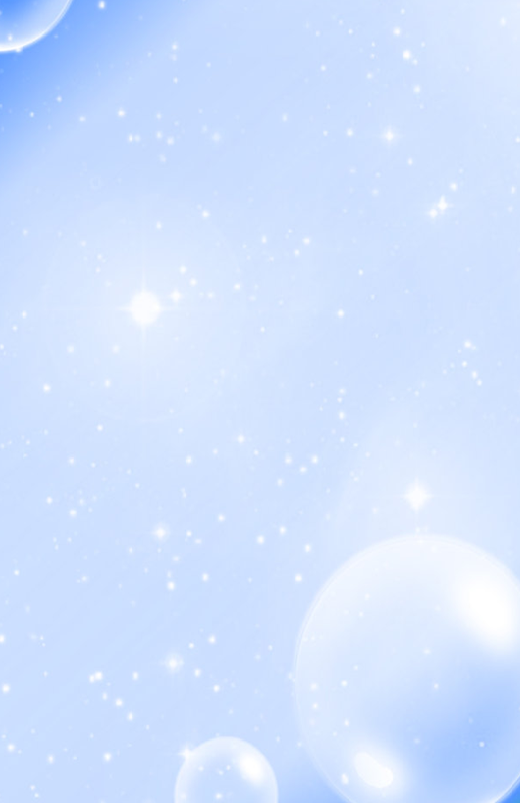 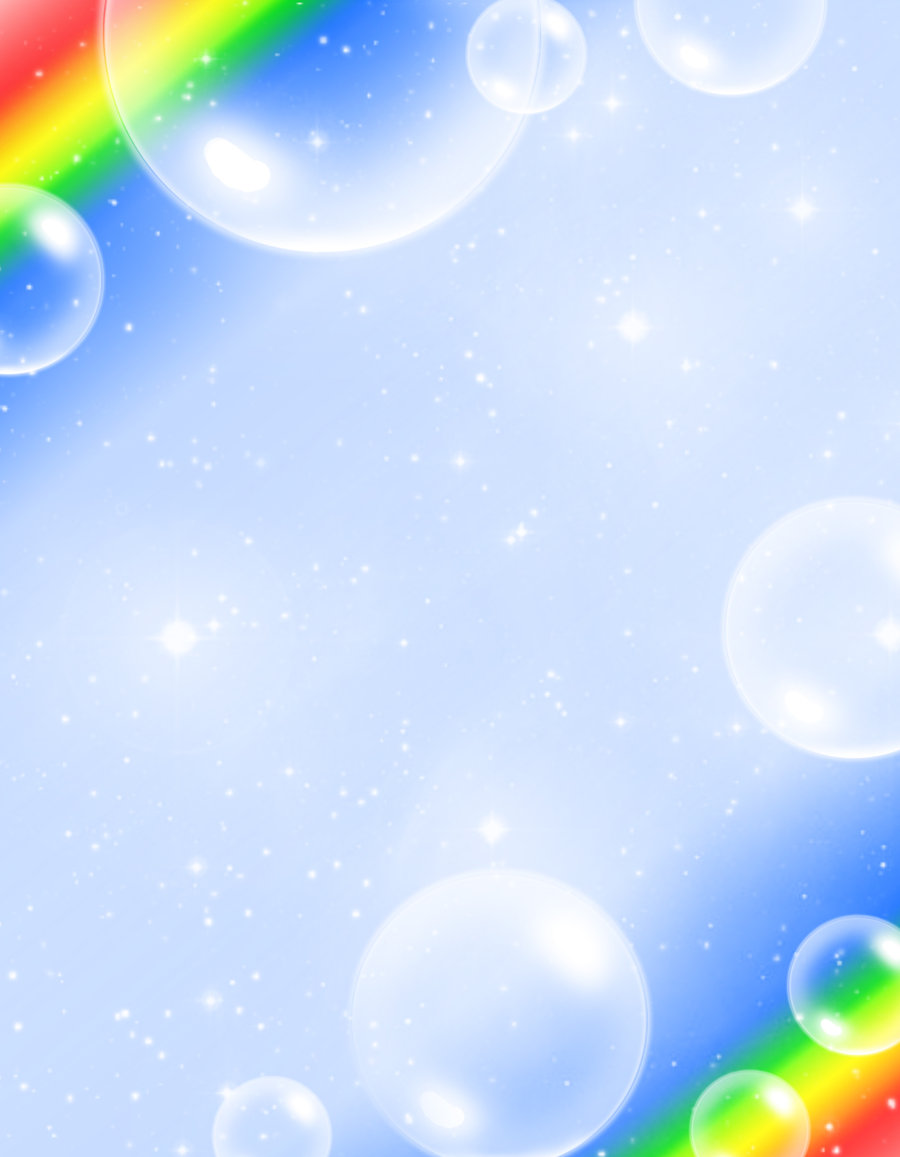 Муниципальное бюджетное дошкольное образовательное учреждение «Детский сад №11 «Ручеек» общеразвивающего вида с приоритетным осуществлением деятельности по художественно-эстетическому развитию детей» города Чебоксары                                                         ПроектФормирование элементов логического мышления с использованием игровых приемов у детей старшего дошкольного возраста с задержкой психического развитияВыполнила:учитель - дефектологВасильева  Ольга  Алексеевна                           Чебоксары  2019СодержаниеПаспорт проекта ……………………………………………… 3SWOT-анализ…………………………………………………. .4Актуальность………………………………………………….. 5Цель и задачи….………………………………………………..5Основные приемы логического мышления…………………..6План работы с педагогами и родителями……………………...8Содержание и реализация проекта…………………………….9Литература …………………………………………………… 13 Приложения…………………………………………………..14Формирование элементов логического мышления с использованием игровых приемов у детей старшего дошкольного возраста с задержкой психического развития.Васильева Ольга Алексеевна  МБДОУ «Детский сад №11 «Ручеек» город Чебоксары.   Недостаточное развитие элементов логического мышления у детей старшего дошкольного возраста с задержкой психического развития.   Сентябрь - май 2019 - 2020 год. Дети, педагоги, родители.формирование элементов логического мышления с использованием игровых приемов у детей старшего дошкольного возраста с задержкой психического развития        В федеральном государственном образовательном стандарте дошкольного образования определены целевые ориентиры на этапе завершения дошкольного образования, которые предполагают высокий уровень развития мышления ребёнка, умение самостоятельно приобретать, обобщать и систематизировать свои знания, творчески решать различные проблемы. Поэтому в дошкольном возрасте формированию логического мышления должно отводиться важное место. С логического мышления начинается формирование мировоззрения ребёнка.        На сегодняшний день одной из актуальных проблем является вопрос об особенностях развития мыслительной деятельности детей с задержкой психического развития, а также необходимость организации целенаправленной коррекционной работы по формированию элементов логического мышления у дошкольников данной категории.        Обучение и развитие ребёнка должны быть непринужденными, осуществляться через свойственные конкретному возрасту виды деятельности и педагогические средства. Таким развивающим средством для дошкольников выступает игра. Играя, ребёнок может не только закрепить ранее полученные знания, но и приобретать новые навыки, умения, развивать умственные способности. Развивающие способности игры велики. Посредством игры можно развивать и совершенствовать все стороны личности ребёнка. способствовать  формированию элементов логического мышления у детей старшего дошкольного возраста с задержкой психического развития с помощью игровых приемов.1. Обучать детей операциям: анализа, синтеза, сравнения, классификации.2. Формировать навыки использования частицы отрицания «не».4. Развивать умение ориентироваться в пространстве.3. Развивать произвольное внимание, познавательный интерес и творческое воображение.- Улучшатся показатели уровня развития логического мышления.- Научаться ориентироваться в пространстве.- Появится познавательный интерес и творческое воображение.- Обогатится речь детей.«Сериация»    Построение упорядоченных возрастающих или убывающих рядов.    Предлагаемые задания направлены на обучение детей построению упорядоченных возрастающих или убывающих, рядов. Классический пример сериации – матрёшки, пирамидки, вкладные мисочки. «Анализ, синтез»    Выделение свойств объекта, или самого объекта из группы по определённому признаку и соединение различных элементов в единое целое.   При задержке психического развития первостепенное значение приобретает обучение детей синтезу и анализу. Поэтому вначале необходимо обучить детей синтезу – соединение различных элементов в единое целое. Затем обучаем детей анализу – выделению свойств объекта, или самого объекта из группы по определённому признаку.  «Сравнение»    Выявление сходства признаков объекта и различия между ними, выделять одни признаки объекта и абстрагироваться от других. Например: все предметы кислые.    Методика рекомендует сначала учить сравнивать два объекта, затем групп.     «Обобщение»    Умение делать вывод, выделять и фиксировать общий признак двух и более объектов.     К работе по умению делать вывод, выделять и фиксировать общий признак двух и более объектов рекомендуется приступать в том случае, если дети хорошо понимают этот процесс, если результат деятельности, например выделение основного признака, произведён ими самостоятельно, скажем: эти предметы все большие, эти все летают, эти все бегают.     «Классификация»    Умение разделять множества на группы по какому-либо признаку, который называют «основание классификации».    Классификация может производится: по назначению, по размеру, по цвету, по форме и по другим признакам нематематического характера: что можно и что нельзя; кто летает, кто бегает, кто плавает; что бывает летом и что зимой и т. д.  «Умозаключение»    Умение производить операцию мышления, в ходе которой из сопоставления ряда посылок выводится суждение.     Основной задачей логического развития ребенка предполагает формирование умения выстраивать простейшие умозаключения на основе причинно-следственной связи.          Однако для формирования логического мышления у старших дошкольников с задержкой психического развития требуются некоторые условия:- логические задачи и упражнения следует отбирать  с учетом возрастных и индивидуальных особенностей детей;-создание необходимой развивающей среды, способствующей познавательной активности, самостоятельности детей;- еженедельное внесение в игровую деятельность нового развивающего материала;-учитывая временные рамки (т.е., планируя небольшой по объему материал, тем самым, не сделать ущербной столь важную для ребенка деятельность – игру);-тесная взаимосвязь с родителями.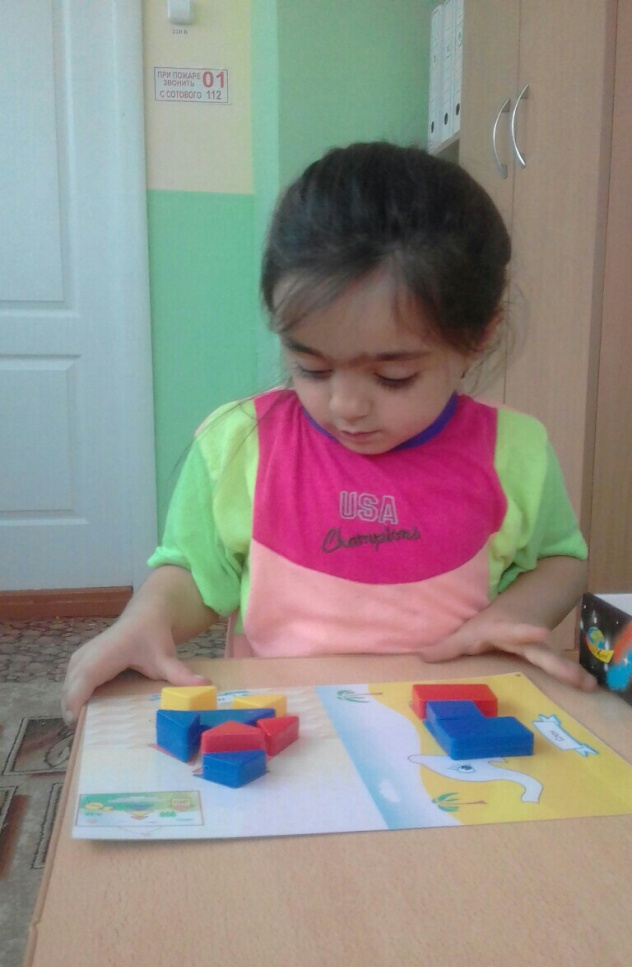 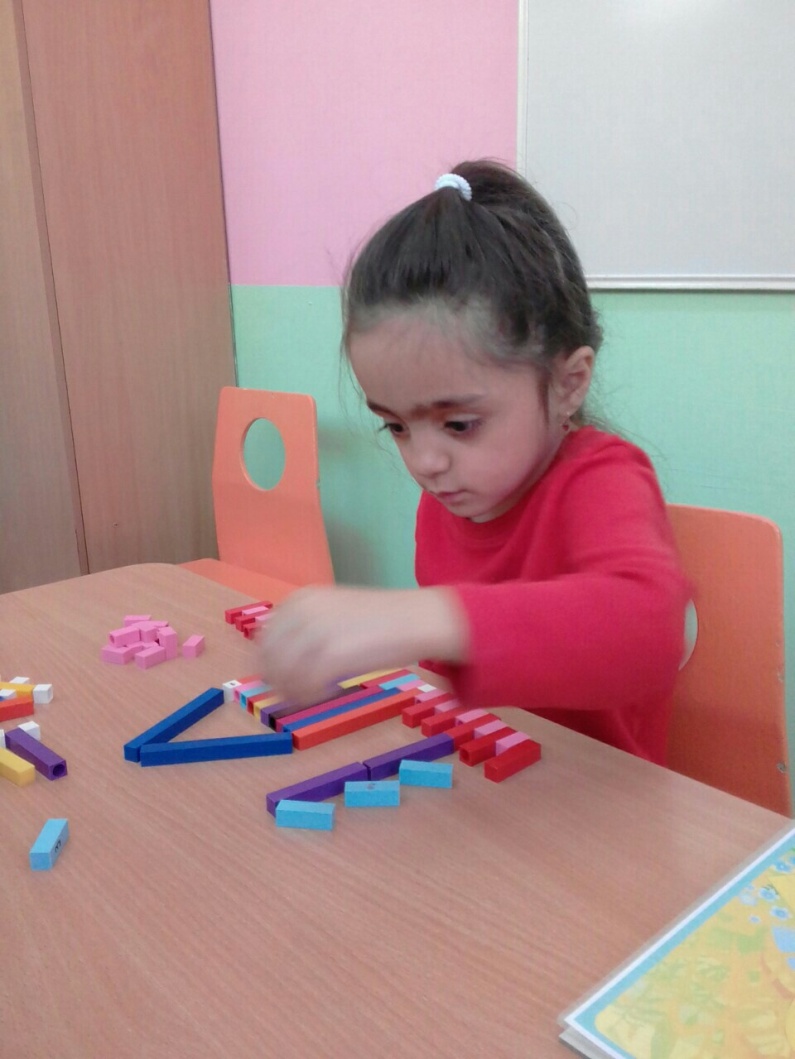 Цель: дать информацию педагогам и родителям об основах развития логического мышления у детей старшего дошкольного возраста с задержкой психического развития; приобщить взрослых к взаимодействию и совместной познавательной деятельности с детьми.- Консультация «Основы развития логического мышления у детей старшего дошкольного возраста».- Практикум «Игрушки своими руками для развития словесно -логического мышления».- Подбор игр и литературы по развитию логического мышления у детей дошкольного возраста.- Консультация «Что нужно знать о процессах логического мышления».- Практикум «Логические игрушки для семейного досуга».- Консультация «Математические игры в кругу семьи».- Практикум «Организация дидактических  и развивающих игр в условиях семейного воспитания».     Цель: определение основных направлений реализации проекта, подборка программно-методического обеспечения.     Задачи данного этапа:1. Изучить научную литературу, характеризующую психические особенности  детей старшего дошкольного возраста с задержкой психического развития.2. Подготовить развивающую среду с учетом возрастных и индивидуальных особенностей детей.3. Конкретно обозначить виды игр, посредством которых будет проводиться целенаправленная работа педагога.     Цель: способствовать  формированию элементов логического мышления у детей старшего дошкольного возраста с задержкой психического развития с помощью игровых приемов.     Задачи данного этапа:1. Подобрать и разработать систему использования игр, развивающих логическое мышление детей старшего дошкольного возраста – картотека игр. 2. Привлечь родителей по выработке единых подходов к проблеме развития познавательных способностей детей – показ открытых занятий, мастер – классов, встречи с родителями.     Цель: осуществление педагогического мониторинга и определение дальнейших форм реализации проекта.Анализ знаний, умений и навыков детей по теме проекта.Определение дальнейшей деятельности по развитию элементов логического мышления.         Перспективное планирование работы по формированию элементов логического мышления с использованием игровых приемов у детей старшего дошкольного возраста с задержкой психического развития.Алябьева Е. А. Игры для детей 5-8 лет: развитие логического мышления и речи. Изд-во «Сфера», 2010.Журбина О. А.Дети с задержкой психического развития: подготовка к школе.  Изд-во Феникс, Ростов-на-Дону, 2007.Захарова Н. И. Играем с логическими блоками Дьенеша. Учебный курс для детей 5-6 лет. Изд-во: Детство-Пресс, 2017 г. Непомнящая Р. Л.  Носова Е. А., Логика и математика для дошкольников. Санкт-Петербург «Детство-Пресс», 2005 – 95 с.Никитин Б. П. Ступеньки творчества или развивающие игры. - М.: Просвещение, 1991Соколова Ю. А. Логика. Готовимся к школе по интенсивной методике. – М.: Эксмо, 2005.Тихомирова Л.Ф. Упражнения на каждый день. Логика для дошкольника, - Ярославль, Академия развития, 2002.Черенкова Е. Ф.  Первые задачки. Развиваем логику и мышление для детей 3-6 лет. – М., 2008.Шалаева Г. Большая книга логических игр, «АСТ Слово», 2013.Наглядные альбомы и пособия с заданиями для детей:Логические блоки Дьенеша (2-7 лет).Евгения Кац: Сложи узор. Варианты игр и заданий с кубиками Никитина
  «Три медведя»Цель: упражнять в сравнении и упорядочении предметов по величине.Материал: силуэты трех медведей, у детей комплекты игрушек трех размеров: столы, стулья, кровати, чашки, ложки.Ход игры. Педагог раздает детям по комплекту предметов одного вида: три ложки разного размера, три стула и т. д. рассказывает: «Жили-были три медведя. Как их звали? (Дети называют). Кто это? (Ставит силуэт Михаила Ивановича). Какой он по размеру? А это кто? (Настасья Петровна). Она больше или меньше Михаила Ивановича? А какой Мишутка? (Маленький). Давайте устроим каждому медведю комнату. Здесь будет жить самый большой медведь, Михаил Иванович. У кого из вас есть кровать, стул, и т. д. для Михаила Ивановича? (Дети ставят предметы около медведя в случае ошибки Михаил Иванович говорит: «Нет, это кровать не моя»). Есть у вас кровать, стул и т. д. для Мишутки? (Дети устраивают ему комнату). А эти предметы для кого остались? (Для Настасьи Петровны). Какие они по размеру? (Меньше, чем для Михаила Ивановича, но больше, чем для Мишутки). Давайте отнесем их Настасье Петровне. Устроили медведи свое жилье и пошли в лес погулять. Кто идет впереди? Кто за ним? Кто последний? (Педагог помогает детям вспомнить соответствующие фрагменты сказки).  «Сложи узор»Цель: развивать у детей способность к анализу и самоанализу, умению решать нестандартные задачи, расширению интеллектуальных способностей.Материал: Кубики Б. П. Никитина «Сложи узор».Ход игры. Педагог предлагает ребенку поочередно три первых картинки с нарисованными на них узорами. Ребенок должен из кубиков выложить точно такой же узор.  «Разноцветные вагончики»Цель: учить детей классифицировать предметы по цвету и длине. Учить работать по алгоритму; сравнивать предметы по длине; определять, в каком поезде больше вагонов, без счета («столько – сколько», «поровну»).Материал: цветные счетные палочки: 5 голубых, 5 желтых, 1 розовая (на каждого ребенка).Ход  игры. Дети сидят за столом. У каждого ребенка набор палочек: 5 голубых, 5 желтых, 1 розовая.Вопросы и задания– Сколько всего палочек на подносе?– Отложите палочки голубого цвета в одну сторону, а желтого цвета в другую.– Сколько палочек каждого цвета?Педагог предлагает детям выложить из палочек поезд. Розовая палочка – паровоз, вагончики будут чередоваться: голубой – желтый и так до конца.По окончании работы педагог уточняет:– Чей поезд длиннее?– Назовите по порядку цвет каждого вагона.  «Улитка» 
Цель: классифицировать блоки по двум признакам (цвет и форма). Материал: игровое поле с изображением спирали; набор объемных блоков Дьенеша. 
Ход игры. Педагог предлагает детям построить домик для улитки из волшебных фигур. Домик получается нарядным и красивым. Выкладывание блоков начинается с середины спирали. Произвольно берется любой блок, в котором будет присутствовать один признак предыдущего блока и так далее.  «Закрой лишнюю картинку»Цель: развивать мыслительные процессы (эмпирическое обобщение).Материалы:  карточка к заданию и квадратик из плотной бумаги (4*4 см) (для каждого ребенка).Ход игры. Перед каждым ребенком находится карточка к заданию и квадратик из плотной бумаги. Детям предлагается найти картинку, которая не подходит к остальным, и закрыть ее бумажным квадратиком.  «Наведи порядок на кухне» Цели: закрепить умение различать величину предметов: большой, поменьше, самый маленький. Упражнять в умении раскладывать предметы слева направо в порядке возрастания и убывания. Материал: карточки с изображением посуды разной величины: большие, поменьше и самые маленькие. Ход игры. Педагог предлагает детям рассмотреть посуду, которая лежит перед ними на столе, уточняет названия, цвет и величину. Предлагает навести порядок на кухне, расставив посуду в порядке убывания, возрастания слева направо. Дети расставляют посуду, называют в порядке убывания, возрастания.   «Художники» 
Цель: анализировать и сравнивать свойства предмета, использовать их в творческой деятельности. 
Материал: «эскизы картин» - лист большого цветного картона; дополнительные детали из картона для составления композиции картины; набор логических блоков Дьенеша. 
Ход игры. Детям предлагается «написать картины» по эскизам. Одну картину могут «писать» сразу несколько человек. Дети выбирают «эскиз» картины, бумагу для фона, детали к будущей картине, необходимые блоки. Если на эскизе деталь только обведена (контур детали) – выбирается тонкий блок, если деталь окрашена – толстый блок. Так, например, к Эскизу картины со слонами ребенок возьмет дополнительные детали: « головы слоников, солнышко, озеро, верхушку пальмы, кактус, животное и блоки. В конце работы художники придумывают название к своим картинам. «Найди» 
Цель: учить сравнивать геометрически фигуры между собой, выявляет общий признак и находит фигуру по заданному признаку. Материал: набор логических блоков Дьенеша. Ход игры. Педагог дает детям задания – Найди все фигуры (блоки), как эта по цвету (по размеру, форме). Найди не такую фигуру, как эта по цвету (по форме, размеру). Найди все такие фигуры, как эта по цвету и форме (по форме и размеру, по размеру и цвету). Найди не такие фигуры как эта по цвету и размеру (по цвету и форме, по форме и размеру; по цвету, форме и размеру). Найди такие же, как эта по цвету, но другой формы или такие же по форме, но другого размера, или такие же по размеру, но другого цвета. Найди такую же, как предъявляемая фигура, по цвету и форме, но другие по размеру (такие же по размеру и цвету, но другие по форме; такие же по форме и размеру, но другого цвета).«Четвертый лишний»Цель:  классифицировать предметы по существенным признакам.Материал: 5 карточек. На каждой карточке изображены четыре предмета. Три предмета связаны между собой каким - либо общим признаком, а четвертый предмет - лишний. Варианты карточек:1. Сапог, тарелка, тапок, ботинок.2. Вилка, тарелка, яблоко, кастрюля.3. Яблоко, глуша, виноград, огурец.4. Помидор, морковь, машина, картофель.5. Шапка, машина, самолет, поезд.Ход игры. Ребенку поочередно показывается каждая карточка. Педагог говорит: «Посмотри на эти предметы. Их - четыре. Три предмета -как-то связаны между собой, что-то у них есть общее, похожее. А четвертый предмет - лишний, его нужно убрать. Покажи и назови этот предмет». Если ребенок затрудняется, педагог должен объяснить правильный ответ на примере первой карточки. (Сапог, тапок, ботинок - это обувь, а тарелка - это не обувь, а посуда).«Восстанови последовательность событий»Цель: закрепить понимание причинно-следственных отношений в живой и неживой природе.Материалы: схемы или картинки природных явлений.Ход игры. Схемы или картинки ребенок должен расположить в соответствии с последовательностью явлений, событий, рассказать о том, что было сначала, а что потом. Это упражнение необходимо проводить после наблюдений. Схемы по установлению причинно-следственных связей:1. Сначала на небе появились тучи.2. Из туч пошел дождь.3. Дождь прошел, небо стало ясным, а на земле остались лужи.4. Солнце стало греть все сильнее, поэтому лужи испарились.«Растения»Цель: уметь располагать картинки в определенно последовательности.Материал: набор картинок «Растения».Ход игры. Детям предлагается набор картинок «Растения». Педагог говорит: « Торопыжка хотел рассказать по порядку о том, как происходит развитие растений,  но перепутал картинки. Помоги Торопыжке правильно разложить картинки». «Собери картинку»Цель: развивать у детей способности к анализу.Материал: карточка с несложным рисунком, разделённая на несколько частей.Ход игры. Педагог раздает детям рисунки, разделенные на несколько частей. Ребенок должен рассмотреть части рисунка, соединить их так, чтобы получилась целая картинка.«Столбики»Цель: учить детей классифицировать предметы по высоте, в сравнении называть, какой «выше», «ниже», «одинаковые по высоте». Развивать мелкую моторику.Материал: цветные счетные палочки: красные и голубые; карточка.Ход игры. Педагог предлагает каждому ребенку взять две палочки разных цветов и сравнить их по высоте (палочки могут быть расположены вертикально или горизонтально).Задания– Покажите пальчиком высоту каждой палочки снизу вверх.– Поставьте сначала высокий столбик, потом тот, который пониже.– С какой стороны стоит высокий столбик? А с какой стороны стоит низкий?Педагог предлагает детям выложить забор из палочек и рассказать, как они расположены («рядом», «одна к другой», «по очереди: высокая, низкая»).«Помоги собрать урожай»Цель: развивать навыки классифицирования.Материалы: муляжи или картинки с изображениями овощей и фруктов.Ход игры. Педагог раскладывает овощи и фрукты (или картинки с их изображением) вперемешку. Просит ребенка собрать и сложить в одну корзинку фрукты, а в другую - овощи. Затем можно отсортировать овощи и фрукты по видам.«Все, что летает».Цель: развивать логическое мышление.Материалы: несколько картинок с различными предметами.Ход игры. Педагог раскладывает перед ребенком картинки и предлагает ему отобрать предложенные картинки по названному признаку. Например: все круглое или все теплое, или все одушевленное, что умеет летать, и т. п. «Цепочка» 
Цель: анализировать, выделять свойства фигур, находит фигуру по заданному признаку. 
Материал: набор логических блоков Дьенеша. Ход игры. От произвольно выбранной фигуры постарайтесь построить как можно более длинную цепочку. Варианты построения цепочки: - чтобы рядом не было фигур одинаковой формы (цвета, размера, толщины); - чтобы рядом не было одинаковых по форме и цвету фигур (по цвету и размеру, по размеру и толщине и т.п.); - чтобы рядом были фигуры одинаковые по размеру, но разные по форме и т.д.;
- чтобы рядом были фигуры одинакового цвета и размера, но разной формы (одинакового размера, но разного цвета).«Расставим картинки по порядку»Цель: развить логичность мышления, умение располагать картинки последовательно в зависимости от их признаков.Материал: сюжетные картины с изображением времен года.Ход игры. Педагог дает задание ребенку разложить времена года друг за другом по порядку. Если ребенок затрудняется, педагог объясняет ребенку. «Найди цветок» Цель: сравнивать предметы по заданным свойствам. Материал: набор логических блоков Дьенеша. Ход игры. Перед детьми поляна с «цветами» (из логических блоков, отличающихся цветом, формой, размером). Задание для детей: найти цветок, который цветет только в начале весны – его лепестки должны быть одинаковыми по размеру и цвету, но разными по форме. Дети отыскивают, объясняют, почему так решили. Затем загадывают другой цветок, игра продолжается.«Этажи» 
Цель: развивать умение классифицировать и обобщать геометрические фигуры по признакам. Упражнять в счете. Развивать ориентировку в пространстве, внимание, логическое мышление. Материал: набор логических блоков Дьенеша. Ход игры. Предлагаем выложить в ряд несколько фигур – 3 – 4 шт. Это жители первого этажа. Теперь строим второй этаж дома так, чтобы под каждой фигурой предыдущего ряда оказалась деталь другого цвета (или размера, формы). Вариант 2: деталь такой же формы, но другого размера (или цвета). Вариант 3: строим дом с другими деталями по цвету и размеру. «Найди ошибку»Цель: развивать логическое мышление детей.Материал: карточки с изображением геометрических фигур.Ход игры. Детям предлагают карточку, на ней изображены геометрические фигуры, внутри которых геометрическое тело. Причем одна из граней геометрического тела должна иметь форму фигуры, на которой нарисовано тело. Необходимо найти ошибку в изображении.«Новоселье у матрешек»Цель: учить детей сравнивать предметы, видеть в предметах разные их свойства, располагать предметы в определенном порядке, выделив при этом существенный признак.Материал: матрешка  пятисоставная, картонный домик.Ход игры. Педагог рассказывает: «Матрешки поселились в новом доме. Каждая получила свою квартиру. Самая маленькая – на первом этаже, на втором – немного побольше, на третьем – еще побольше, на четвертом – еще больше. А на пятом, последнем этаже – самая большая. Они порадовались своим квартирам и пошли в парк гулять. Пришли вечером и забыли, кто где живет. Помоги же матрешкам найти свои квартиры. Расскажи им, где их квартиры. «Орнамент»Цель: развивать логическое мышление, способность к анализу.Материал: 4-5 групп геометрических фигур (треугольники, квадраты, прямоугольники и т. п.), вырезанные из цветного картона (фигуры одной группы подразделяются на подгруппы, отличающиеся цветом и размером).Ход игры. Предложить ребенку рассмотреть, как на игровом поле (лист картона) можно создавать орнаменты из геометрических фигур. Затем выложить орнамент (по образцу, по собственному замыслу, под диктовку), оперируя такими понятиями, как «право», «лево», «вверху», «внизу».«Сушим полотенца»Цель: учить детей сравнивать предметы по длине; находить сходство между предметами; классифицировать предметы по длине и цвету, обозначать результаты сравнения словами (длиннее – короче, равные по длине).Материал: цветные счетные палочки: 1 коричневая, 5 желтых, 5 красных (на каждого ребенка).Ход игры. На подносе лежат палочки двух цветов.Задания– Отложите в сторону одинаковые по длине палочки. Какого они цвета?– Что надо сделать, чтобы узнать, каких палочек больше? (Положить палочки одного цвета под палочками другого цвета).– Сколько длинных (коротких) палочек? (Много, сколько – столько, поровну).– Положите коричневую палочку перед собой. (Показ). Это – веревочка. Палочки желтого и красного цвета – «полотенца». Давайте повесим «полотенца» сушиться на веревочке. Сначала повесьте длинное, потом короткое, снова длинное «полотенце». Какое теперь надо вешать «полотенце»? (Короткое). Развесьте все «полотенца». Дотрагиваясь пальцем до «полотенца», называйте его цвет: желтое, красное, желтое…Вопросы– Сколько желтых «полотенец»? (Много).– Сколько красных «полотенец»? (Много).– Какого цвета «полотенец» больше (меньше)? Как это можно узнать? Что нужно для этого сделать? (Приложить «полотенце» желтого цвета к «полотенцу» красного цвета).– Так каких «полотенец» больше (меньше)? (Поровну, одинаково, сколько желтых – столько красных).«Где какие фигуры лежат»Цель: классифицировать фигуры по двум свойствам (цвету и форме).Материалы: набор фигур.Ход игры. Играют двое. У каждого набор фигур. Делают ходы поочередно. Каждый ход состоит в том, что кладется одна фигура в соответствующую клеточку таблицы. Можно еще выяснить, сколько рядов (строк) и сколько столбцов имеет эта таблица (три строки и четыре столбца), какие фигуры расположились в верхнем ряду, среднем, нижнем; в левом столбце, во втором справа, в правом столбце.«Что перепутано?»Цель: научить детей рассуждать и сопоставлять возможное и невозможное, находить на картинках ситуации, которых не бывает в жизни, развить связную речь детей.Материалы: сюжетные картины с изображением несуществующих, нелепых ситуаций, фишки.Ход игры. Педагог говорит детям: «Я покажу вам картинку, а вы посмотрите на нее внимательно и найдите то, чего не бывает на самом деле».Дети находят несуществующее на картинке и рассказывают о нем полным предложением.Например: «Морковь растет не на дереве, а на грядке»; «Ежик должен быть под деревом, а не летать в небе». За каждую исправленную ошибку ребенок получает фишку. Побеждает тот, кто наберет больше фишек. «Разложи картинки по группам»Цель: развивать навыки анализа и синтеза.Материалы:  поднос с двенадцатью картинками. Которые можно разделить на четыре группы, например, овощи: лук, морковь, капуста; фрукты: яблоко, груша, персик; посуда: чашка, тарелка, чайник; инструменты – молоток, пила, лопата и т. д.Ход игры. Перед каждым ребенком находится поднос с двенадцатью предметными картинками. Педагог предлагает детям разделить все картинки на четыре группы. (Комплекты картинок у детей разные).«Засели фигуры»Цель: совершенствовать умение выполнять анализ и синтез.Материалы: аппликация дома, мешочек с некоторыми фигурами из набора.Ход игры. Необходимо внимательно посмотреть на дом и выяснить, каким образом поселились фигуры. Какие фигуры живут на первом этаже, на втором и на третьем? На первом этаже поселились красные фигуры, на втором – треугольные, а на третьем – маленькие. Задача детей заселить в дом фигуру, которую они вытягивают из мешочка.Перед тем как её заселить, ребёнок должен рассказать, на каком этаже может жить его фигура и почему. Например, если ребёнок вытягивает маленький красный квадрат, то у него должен получиться такой рассказ: «Моя фигура может жить на третьем этаже, потому что она маленькая, и на первом, потому что она красная». «Уложим кукол спать»Цель: закрепить умение сравнивать два предмета по длине, ширине и высоте приемом приложения друг к другу, воспитывать доброжелательность, усидчивость.Материал: 2 куклы, разные по росту, 2 кроватки разной длины, 2 стула разной высоты, 2 простыни разной длины, 2 одеяла разной ширины.Ход игры. В гости к детям приходят две куклы. Они знакомятся с ними, играют. Дети угощают их вкусным печеньем, чаем. Дети и не заметили, как пришла пора отдохнуть куклам. Их надо уложить в кроватку. Так как эти куклы разные по росту, им надо правильно подобрать кроватку и постель. Дети с помощью педагога выполняют это задание. Из коробочки они достают простыни, одеяло, сравнивают их и застилают постель, правильно укладывают кукол спать. Педагог следит за речью детей, акцентируя внимание на то, чтобы они правильно употребляли слова результата сравнения: «выше – ниже»; «шире – уже»; «длиннее – короче». «Рассели жильцов» Цель: классифицировать и обобщать геометрические фигуры по признакам. Материал: набор логических блоков Дьенеша, «домик для блоков». Ход игры. В группе детского сада жили – были блоки. И домом для них была одна общая коробка, в которой блокам было темно и тесно. И дети вместе с педагогом решили поселить их в большом и просторном доме. Для каждой фигуры определен этаж, номер квартиры. Дети, расселяя блоки, называют номер квартиры, этаж.«Что изменилось»Цель: развитие логического мышления детей.Материал: строительные детали.Ход игры. Перед ребенком расставляют строительные детали. Педагог просит запомнить, сколько их и как они стоят. Затем предлагает отвернуться и убирает какую-либо деталь (устанавливают детали в ином положении на плоскости стола, меняют их местами, добавляют новые). Затем ребенок отмечает, что изменилось.«Посадим елочки в ряд» Цель: развивать умение сравнивать до шести предметов по высоте и раскладывать их в убывающем и возрастающем порядке, результаты сравнения обозначать словами: самый высокий, ниже, еще ниже… самый низкий (и наоборот). Материалы: фигурки елочек.Ход игры. Педагог предлагает детям расставить елочки в ряд, начиная с самой низкой и заканчивая самой высокой (предварительно дети вспоминают правила раскладывания предметов). После выполнения задания дети рассказывают о высоте елочек в ряду. Затем ребята выстраивают елочки в обратном порядке, начиная с самой высокой и заканчивая самой низкой.«Цепочка»Цель: развивать способность анализа и синтеза, умения обобщать и делать умозаключения.Материалы: карточки с предметами и свойствами к данным предметам.Ход игры. Первый ребёнок в ряду называет любой объект, второй – любое свойство данного объекта, третий ребёнок подбирает определение к объекту, названному вторым ребёнком, четвёртый- другое свойство нового объекта и т. д. (например: Р1: - шар, Р2: - круглый, Р3: - колобок, Р4: - румяный, Р5: - ребёнок, Р6: - умный и т. д.).«Строительство домов»Цель: учить детей моделировать предмет из четырех палочек одной длины, сравнивать предметы по высоте. Упражнять в счете; в различении количественного и порядкового счета, умении отвечать на вопросы: «Сколько? Который по счету?»Материал: цветные счетные палочки: 3 белые, 6 голубых, 6 красных, 4 розовые и 2 желтые; карточка.Ход игры. Педагог предлагает детям отсчитать 4 палочки голубого цвета и сделать из них стены, пол и потолок.Затем просит отсчитать 2 палочки красного цвета и сделать крышу.Вопросы и задания– Что получилось? (Дом).– С одной стороны дома постройте большой дом, с другой – маленький. С какой стороны большой дом? С какой стороны маленький дом?– Сколько всего домов?– Который по счету дом самый высокий? А который дом самый низкий?– Между какими домами расположен голубой дом?– Подберите палочку и сделайте окна в доме. По сколько окон в каждом доме?– Сколько всего окон?– Какие окна по величине?«Поможем Золушке» Цель: классифицировать и обобщать геометрические фигуры по признакам. Материал: набор логических блоков Дьенеша. Ход игры. Педагог предлагает  вспомнить знакомую сказку про Золушку. Жила – была Золушка. Однажды ее мачеха получила приглашение на бал во дворец. Золушке так хотелось тоже побывать на балу. Но ее не взяли. Мачеха и ее дочери уехали, а Золушке поручили рассортировать овощи и положить на свои полочки. Красную фасоль разложить по полочкам на первом этаже; Тыквы (желтые блоки) разместить на втором этаже; Баклажаны (синие блоки) положить на полках третьего этажа. Усложнение игры: - Разложить овощи с указанием их размера. «Машины разные нужны»Цель: познакомить детей с основными видами машин, научить их самостоятельно рассуждать, сопоставлять, анализировать.Материалы: карточки-пазлы, включающие воздушный (самолет, вертолет, ракета), водный (корабль, пароход, катер, лодка) и наземный (автобус, легковой автомобиль, грузовик, трамвай, поезд и т. д.) виды транспорта.Ход игры. 1 вариант. Ребенок должен найти и правильно назвать заданные машины среди нескольких других.2 вариант. Педагог кладет перед ребенком карточки с сюжетными рисунками (небо - для воздушного вида транспорта, море или река - для водного, дорога - для наземного). Отдельно лежат карточки с изображением машин. Например, лодка - к какой из обобщающих карточек ее можно отнести?Если ребенок сделал правильный выбор, то замки на пазлах совпадут и все карточки образуют единую цепочку. После этого можно задать ребенку дополнительные вопросы.Например, что объединяет машины в каждой цепочке? Все они относятся к водному виду транспорта. Какие машины относятся к наземному виду транспорта? (Легковая машина, автобус, поезд и т. д.) Как называются машины, которые летают по небу? (Воздушный вид транспорта.)«Что сначала, что потом»Цель: развить логичность мышления, умение располагать картинки последовательно в зависимости от их признаков.Материал: серии картин, связанных единым сюжетом.Ход игры. Педагог предлагает картины с одними и теми же героями. Ребенок должен разложить картины:  что было сначала, что потом, что в конце (без составления рассказа).«Любимая еда»Цель: развивать способность анализа и синтеза, умения обобщать и делать умозаключения.Материалы: картинки с изображением животных и пищи для этих животных.Ход игры. Подбираются картинки с изображением животных и пищи для этих животных. Перед дошкольниками раскладываются картинки с животными и отдельно картинки с изображением пищи, предлагается каждому животному разложить его любимую еду.«Угостим подружек чаем»Цель: закреплять умения детей сравнивать два предмета, контрастные по высоте, пользуясь приемом приложения, воспитывать заботливое отношение, желание играть в коллективе.Материал: 2 куклы разной высоты (одна ниже другой на 8-10 см), 2 стульчика разной высоты, чашка и стакан.Ход игры. В гости к детям приходят две куклы: Оля и Таня. Они здороваются с детьми. Педагог говорит, что девочки поспорили, кто из них выше ростом. Как можно разрешить их спор? По вызову воспитателя ребенок измеряет рост кукол. Он ставит их спиной друг к другу и определяет, кто из них выше. «Ну вот мы и помогли девочкам разрешить их спор, – говорит воспитатель, – а теперь давайте угостим Олю и Таню чаем.» Дети усаживают кукол за стол, причем высокую куклу сажают на высокий стульчик и наливают ей чай в стаканчик, а куклу, что ниже ростом, усаживают на низкий стульчик и наливают ей чай в чашку. Свои действия дети комментируют, обозначают результаты сравнения словами «выше», «ниже», «высокий», «низкий». Они продолжают играть с куклами, идут с ними на прогулку и т. д.«Волшебное дерево» Цель: классифицировать блоки по трем признакам (цвет – форма – размер) и выделяет основные признаки. Материал: дерево с ветками без листьев, обозначен цвет веток, на ветках изображены символы фигур – листьев, набор блоков. Ход игры. Педагог предлагает вырастить волшебное дерево, на котором вместо листьев геометрические фигуры. Каждая ветка имеет свой цвет. Дети выбирают геометрические фигуры по цвету и располагают « листики» на ветках.  «Сравнение картинок»Цель: научить детей анализировать предметы по какому-либо признаку (форма, цвет, размер, длина, правильность, скорость, количество предметов и др.), рассуждать и сопоставлять найденные сходства и различия, определять наибольшее (наименьшее) значение сравниваемых признаков, развить связную речь детей.Материалы: карточки с предметами для сравнения.Ход игры. Педагог показывает картинку или предметы для сравнения и задает вопросы ребенку: «Какая картинка правильная? Какой предмет самый длинный (самый большой, самый маленький)? В какой группе больше (меньше) всего предметов? Кто самый быстрый? Подбери такую же фигуру» и т.д.Ребенок должен рассмотреть предметы и правильно ответить на вопрос, выбрав соответствующий предмет.«Что идет дальше?»Цель: развить у детей понимание последовательности и умение ее продолжить.Материал: заданная последовательность из 3-4 предметов или картинок.Ход игры. Педагог показывает ребенку последовательность предметов или ряд картинок, а также несколько отдельных предметов из этого ряда. Ребенок должен выбрать из отдельных предметов тот, который продолжит ряд.«Найди пару»Цель: формировать способность анализа, синтеза, сравнения, обобщения.Материалы: карточки с предметами чем - либо, связанные между собой.Ход игры. Сообщить детям о том, что сегодня будем продолжать подбирать предметы на картинках друг к другу, чем - либо, связанные между собой. У каждого ребенка карточка, на которой 4 предмета. Педагог предлагает детям внимательно рассмотреть все предметы на картинках и выбрать только те предметы, какие образуют смысловую пару. А лишние предметы закрыть фишками.Усложнение: найти пару не из 4 предметов, а из 8-12 предметов.«Зайка»Цель: закреплять умение сравнивать предметы по длине и высоте; обозначать словами результат сравнения.Материал: карточка; цветные счетные палочки: 4 белые, 4 красные, 4 бордовые, 4 голубые, 1 коричневая и 2 розовые.Ход игры. Прочитать стихотворение А. Барто:Зайку бросила хозяйка,Под дождем остался зайка.Со скамейки слезть не смог,Весь до ниточки промок.Педагог спрашивает у детей, о ком это стихотворение, предлагает детям выложить зайку из палочек, диктуя последовательность:– Из двух красных палочек сделайте туловище. Какие они по длине? Какое число обозначает этот цвет?– Из белых палочек сделайте голову. Сколько белых кубиков понадобилось для головы?– А теперь сделайте уши. Какие по длине уши? Какое число обозначает голубой цвет?– Из двух голубых сделайте передние лапы. С какой стороны туловища они находятся?– Подумайте, как положить палочки, чтобы зайка сидел? Сколько задних лап у зайца?– Возьмите самую длинную палочку и положите ее под лапки зайца.– Из двух бордовых палочек сделайте ножки для скамейки.– Давайте сделаем еще одну скамейку. Сиденье у нее должно быть такой же длины, как и у первой. Сделайте у этой скамейки ножки из палочек розового цвета.– Что можно сказать о длине скамеек? (Они одинаковые, равные по длине.)– Какой высоты ножки у скамеек? (Равные по высоте.)Воспитатель просит кого-либо из ребят прочитать стихотворение про зайку и ответить на вопрос:– Почему зайка промок под дождем, сидя на этой скамейке? (Потому что она была высокая.)– С какой скамейки зайке было бы легче спрыгнуть? (Со второй, которая ниже.)Что можно сказать об этих скамейках? Какие они? «Бусы»Цель: учить детей классифицировать предметы по длине; сравнивать группы предметов по количеству входящих в них элементов; обозначать словами результат сравнения (больше, меньше, столько – сколько).Материал: цветные счетные палочки: белые, розовые, голубые; карточка.Ход игры. Педагог предлагает детям разложить палочки по цветам. Проверяет правильность выполнения задания, затем говорит: «Сегодня мы будем делать из этих палочек бусы в такой последовательности: сначала положите белую, потом розовую, голубую, снова белую. Продолжите ряд до конца».Вопросы и задания– Какого цвета «бусинки» в этой цепочке?– Какое число обозначает каждый цвет?– Какое число обозначает самая длинная «бусинка»?– Цепочка разорвалась, и «бусы» рассыпались. Перемешайте все «бусинки». Как узнать, каких «бусинок» больше? Меньше?– Что для этого надо сделать?Дети раскладывают палочки одну под другой и определяют, палочек какого цвета больше.После этого можно предложить детям собрать «бусы» снова в той же последовательности, подумать и сказать, кому бы они хотели подарить их.«Что к чему подходит?»Цель: развить логичность мышления, умение правильно ассоциировать друг с другом подходящие по смыслу или назначению предметы.Материалы: общая картина, на которой смешаны предметные картинки из разных пар, или отдельные карточки с изображением 3-4 предметов, из которых два подходят друг к другу.Ход игры. Педагог показывает ребенку общую картину или карточку с 3-4 предметами, а ребенок должен выбрать из них и назвать пару подходящих друг к другу.Например, ключ и замок, альбом и карандаш (краски), молоток и гвозди, стол и стул и т. д. При необходимости взрослый может помочь ребенку, называя один из пары подходящих предметов, а ребенок находит и называет другой.«Члены моей семьи»Цель: упражнять детей в умении раскладывать изображение в определённой последовательности.Материал: лит бумаги, карандаши.Ход игры. Педагог  дает задание ребенку нарисовать на листочке всех членов семьи, начиная с самого младшего, затем – постарше и закончить рисунок самым старшим членом семьи.«Когда это бывает?»Цель: развивать способность анализа и синтеза, умения обобщать, классифицировать по признакам и делать умозаключения.Материалы: круг с изображением характерных признаков четырех времен года; сюжетные картинки с изображением различных игр и забав детей, а также деятельности людей в различные времена года; фланелеграф.Ход игры. Педагог раздает детям конверты с картинками, на которых изображены различные времена года. Педагог сообщает детям, что надо внимательно рассмотреть картинки и подложить их к соответствующему времени года. Педагог говорит: «Здесь изображена зима. У кого есть картинки с изображением зимы, должен подложить ее к зиме». Каждый, кто выходит с картинкой, объясняет, что там изображено. Например: «Дети катаются на санках. Это бывает зимой. Дети лепят снеговика. Это тоже бывает зимой» и т. д. В конце игры педагог обобщает знания детей о временах года: «Какое сейчас время года? А потом какое время года наступит? Сколько всего времен года?». «Кто внимательнее»Цель: закреплять знания детей о способах сравнения предметов по ширине, воспитывать желание довести начатое до конца.Материал: 2 коробочки, одинаковые по длине, высоте, разные по цвету и ширине, ленточки, одинаковые по длине, разные по ширине, скакалки для перешагивания ручейков.Ход игры. Педагог  показывает детям 2 коробочки разного цвета. Они одинаковые по высоте и длине, но разные по ширине. Эту коробочку подарил нам Незнайка. И еще он прислал нам много разных ленточек. Все они разные. Педагог спрашивает, как узнать о том, одинаковой ли они длины. Вызванный ребенок прикладывает ленточки по длине, убеждается, что они одинаковые по длине. Педагог предлагает проверить одинаковые ли ленточки по ширине, какая из них шире, а какая – уже. Она прикладывает ленточки по ширине и показывает детям. Что одна сторона ленточки выступает, значит, она шире, а другая уже. Дети начинают сравнивать ленты. Педагог предлагает поднять широкую (узкую) ленточку, помахать ею. Затем дети сравнивают коробочки и убеждаются, что одна из них широкая, а другая узкая. В узкую коробочку дети складывают узкие ленты, а в широкую – широкие. Затем педагог приглашает детей на прогулку. Но на дороге встречаются ручейки. Дети перешагивают через них. Через какой ручеек можно легко перешагнуть, а через какой – трудно? Почему? Один ручеек широкий, а другой узкий. «Дерево»Цель: учить детей классифицировать предметы по длине, цвету, форме, величине (рис. 1 – классификации фигур по цвету, форме и величине; рис. 2 – по форме, величине, цвету).Материалы:  два комплекта «Фигуры» по 24 фигуры в каждом (четыре формы, три цвета, величины). Каждая фигура – носитель трех важных свойств: формы, цвета, величины, и в соответствии с этим название фигуры состоит из названия этих трех свойств: красный, большой прямоугольник; желтый, маленький круг; зеленый, большой квадрат; красный, маленький треугольник и т. п. Ход игры. На рисунке изображено дерево, на котором должны «вырасти» фигуры. Чтобы узнать, на какой ветви какая «вырастет» фигура, возьмем, например, зеленый маленький прямоугольник и начнем двигать его от корня дерева вверх по веткам. Следуя указателю цвета, мы должны двигать фигуру по правой ветви. Дошли до разветвления. По какой ветви двигаться дальше? По правой, у которой изображен прямоугольник. Дошли до следующего разветвления. Дальше елочки показывают, что по левой веточке должна продвигаться большая фигура, а по правой – маленькая. Значит, мы пойдем по правой веточке. Здесь и должен «вырасти» маленький зеленый прямоугольник. Так же поступаем с остальными фигурами.Комплект фигур разделяют пополам между двумя игроками, делающими поочередно свои ходы. Число фигур, поставленных каждым из игроков не там, где они должны «вырасти», определяет число штрафных очков. Побеждает тот, у кого это число меньше. «Товарный поезд»Цель: развивать логическое мышление.Материалы: карточки с изображением предметов разных категорий (посуда, мебель, животные).Ход игры. Предложить ребенку поиграть в поезд. Поезда идут в разные города и везут разные грузы. Например, поезд, идущий в Москву, везет посуду. Поэтому на картинках-вагончиках должны быть нарисованы предметы этой категории. Поезд, идущий в другой город, перевозит диких животных и т. д. Усложняя игру, выложить карточки разных категорий, но сделанных из одного материала, например, деревянные ложки, деревянные стулья, деревянные кубики, доски и т. д. «Разложи по росту»Цель: упражнять детей в умении раскладывать полоски в определённой последовательности.Материал: бумажные полоски разного размера и цвета.Ход игры. Педагог предлагает ребенку разложить полоски по длине, начиная с самой длинной.«Каких животных изобразил художник?» Цель: учить операциям анализа и синтеза на основе сложного изображения, тренировать зрительное восприятие, навыки произвольного запоминания, развивать внимание, цветовосприятие, закреплять образы букв, навыки счета, закрашивания. Материалы: карточки с изображением невиданного животного.Ход игры. Дети получают карточку с изображением невиданного животного. Ребенка просят внимательно рассмотреть картинку и сказать, что перепутал художник, назвать каких животных он хотел изобразить. На II этапе игры дети должны не только найти и назвать животных, но и закрасить определенным цветом те места изображения, которые дети угадали, например: крылья бабочки - желтым, а хобот слона – серым, рога оленя – коричневым и т.д. «Нарядим кукол»Цель: закреплять умения детей сравнивать предметы по длине и находить равные, упражнять в завязывании ленточек.Материал: куклы, коробочка с лентами разной длины.Ход игры. Педагог предлагает детям нарядить своих кукол, ведь скоро они отправятся в гости к другим ребятам. Их надо причесать и завязать красивые ленточки. Но вот здесь в коробке так много разных ленточек, так что сначала нужно навести порядок: в одну сторону отложить ленточки одной длины, в другую – ленточки другой длины. После того как дети справятся с заданием, они с помощью воспитателя завязывают куклам бантики, играют с ними.«Разложи фигурки на коврики -1» Цель: учить детей классифицировать предметы по одному признаку – цвету, абстрагируясь от других признаков.Материалы: коврики из 4-х основных цветов спектра; геометрические формы по 4штуки (квадраты, треугольники, многоугольники, крестики) основных цветов спектра: красный, синий, желтый, зеленый.Ход игры. Педагог предлагает разложить геометрические фигуры разной формы по цвету на коврики (ребенку нужно выделить ведущий признак цвет, не обращая внимания на форму. Усложнение: разложить блоки Дьенеша по цвету на коврики (ребенку нужно выделить ведущий признак – цвет, не обращая внимания на разную толщину фигурок, их размер и форму).«Подбери четвертую фигуру»Цель: развивать логическое  мышление, умение сравнивать фигуры и на основе выделенных признаков делать умозаключения и устанавливать закономерности в изображениях.Материалы:  карточки к заданию и простой карандаш.Ход игры. На столе каждого ребенка находятся карточки и простой карандаш. Педагог привлекает внимание детей к отличительным признакам изображенных фигур, к принципу их очередности, и предлагает правильно закончить ряд, выбрав один из данных справа рисунков. (Нужный рисунок обводится карандашом).«Посели зверей в домики»Цель: располагать картинки последовательно в зависимости от их признаков.Материал: картинки зверей и домов, карандаши.Ход игры. Педагог предлагает детям картинки зверей и домов. Ребенок должен провести дорожку от зверя к его домику. «Лишняя фигура»Цель: развивать операции анализа и синтеза.Материал: набор фигур - пять кругов (синие: большой и два маленьких, зеленые: большой и маленький, маленький красный квадрат).Ход игры. Педагог  показывает набор с геометрическими фигурами и говорит: «Определи, какая из фигур в этом наборе лишняя. (Квадрат) Объясни почему. (Все остальные - круги). Оставшиеся круги раздели на две группы. Объясни, почему так разделил. (По цвету, по размеру)».«Что не подходит?» Цель: развивать умение сравнивать геометрические фигуры между собой, соотносить их между собой, выделять общее и различное. Материал: набор из 24 карточек с изображением геометрических фигур четырех видов (квадрат, треугольник, круг, ромб), трех цветов (синий, красный, зеленый), большого и маленького размера. Ход игры. Перед ребенком выкладываются поочередно карточки с изображением фигур, в которых одна отличается от остальных по какому-либо признаку. Ребенка просят сказать, какая фигура не подходит и почему. «Разложи фигурки на коврики-2» Цель: учить классифицировать геометрические фигуры по одному признаку – цвету, абстрагируясь от других признаков.Материалы:  8 ковриков разных цветов: белый, желтый, оранжевый, красный, черный, зеленый, синий, фиолетовый; по 3-4 геометрических фигур (круг, квадрат, треугольник) этих же цветов.Ход игры. Педагог предлагает детям разложить геометрические фигуры на коврики, опираясь на один признак – цвет.«Продолжи ряд» Цель: учить детей совершать мыслительные операции: продолжать ряды геометрических фигур по образцу; закреплять знания геометрических фигур.Материал: белый карточки с нарисованными линиями, геометрические фигуры.Ход игры. Педагог раздает белые карточки, на карточках изображены геометрические ряды, которые не повторяются. Дети должны внимательно рассмотреть нарисованный на ней ряд фигур и продолжить его, используя раздаточный материал.«Утро»Цель: уметь располагать картинки в определенно последовательности.Материал: набор картинок «Утро».Ход игры. Детям предлагается набор картинок «Утро». Задание: расскажи о том, что ты делаешь утром, используя картинки.«Собери пазлы» Цели: развивать мелкую моторику рук, учить соединять части предметов одно целое.Материал: карточки с изображением простых и сложных предметов, части предметов соответствующие изображением на карточках.Ход игры. Перед детьми на столе педагог  кладёт разрезные картинки. Педагог предлагает детям внимательно рассмотреть и собрать картинку из отдельных частей. На начальном этапе дети накладывают части рисунка на картинку, которая подходит к этому узору.«Подходящее к подходящему» Цель: развивать умение сравнивать геометрические фигуры между собой, выявлять общий признак и разделять на группы по заданному признаку. Материал: набор из 24 карточек с изображением геометрических фигур четырех видов (квадрат, треугольник, круг, ромб), трех цветов (синий, красный, зеленый), большого и маленького размера. Ход игры. Педагог молча раскладывает карточки на группы по какому-либо признаку (по форме, цвету, размеру). Разложив 8-12 карточек, передает остальные ребенку. Если он не понял, что надо делать, поясняет: «Клади подходящее к подходящему». Затем карточки раскладываются по другому признаку.«Разложи предметы» Цель: развивать умение детей классифицировать предметы по существенным признакам.Материалы: набор из 8 игрушек и предметов, различных по назначению, но одни – деревянные, а другие – пластмассовые: машинки, пирамидки, грибочки, тарелочки, бусы, кубики, домики, елочки по 2; две одинаковые коробочки. Ход игры. Педагог рассматривает с ребенком все игрушки по одной, а затем говорит: «эти игрушки надо разложить в 2 коробочки так, чтобы в каждой коробке оказались игрушки – чем-то похожие между собой». В случае затруднения педагог первую пару игрушек – елочки ставит их рядом и просит ребенка сравнить: «чем эти елочки различаются между собой?». Если ребенок не может найти основное отличие, педагог обращает внимание ребенка на материал, из которого сделаны эти игрушки. Затем ребенок действует самостоятельно. В конце игры надо обобщить принцип группировки: «в одной коробке – все деревянные игрушки, а в другой – все пластмассовые».«Восстанови последовательность событий»Цель: закрепить понимание причинно-следственных отношений в живой и неживой природе.Материалы: схемы или картинки природных явлений.Ход игры. Схемы или картинки ребенок должен расположить в соответствии с последовательностью явлений, событий, рассказать о том, что было сначала, а что потом. Это упражнение необходимо проводить после наблюдений. Схемы по установлению причинно-следственных связей:1. Растения поливаются дождем.2. Растения также поливает человек.3. Растения при поливе растут и цветут.4. Иногда долго нет дождя.5. Иногда человек не поливает растения.6. Растения без полива засыхают.«Построим игрушки на зарядку»Цель: упражнять в упорядочении предметов по убыванию (от большего к меньшему).Материалы: набор разных по величине игрушек (до 5 шт.) на каждого ребёнка; полоска в одну линию – «дорожка». Ход игры. Педагог сообщает детям, что игрушки должны построиться на зарядку по росту, от самого высокого (большого) до самого низкого (маленького), но не знают, кто за кем должен стоять. В первых играх дети расставляют игрушки совместно с воспитателем. Он учит находить самую высокую игрушку, затем самую высокую из оставшихся игрушек и т.д., пока все игрушки не будут расставлены на «дорожке». После того как дети поймут принцип работы, они выполняют действия самостоятельно.«Выложи из счётных палочек».Цель: учить соотносить свою работу с образцом, закреплять приёмы анализа и синтеза.Материал:  счетные палочки.Ход игры. Педагог используя счетные палочки, плотно присоединяя их одну к другой, составить различные изображения. Ребенок выполняет составление фигур по образцам и по собственному замыслу.«У кого хвост длиннее?» Цель: учить сравнивать предметы контрастных размеров по длине и ширине, использовать в речи понятия: «длинный», "длиннее", "широкий", "узкий. Материал: слоненок, зайчик, медведь, обезьяна, Вини-Пух.  Ход игры. Появляются звери: слоненок, зайчик, медведь, обезьяна – друзья Вини-Пуха. Звери спорят, у кого длиннее хвост. Винни-Пух предлагает детям помочь зверям. Дети сравнивают длину ушей зайца и волка, хвостов лисы и медведя, длину шеи жирафа и обезьяны. Каждый раз вместе с педагогом они определяют равенство и неравенство по длине и ширине, пользуясь соответствующей терминологией: длинный, длиннее, широкий, узкий и т.д.«Кто где живет?»Цель: формировать умение выполнять классификацию с опорой на образец и пользовать обобщающим словом.Материалы: большие карточки с изображением леса и двора около дома, маленькие карточки с изображением диких и домашних животных.Ход игры. Дети получают по большой карте. Педагог показывает одну из маленьких карточек и спрашивает: «Кто это? Где живёт?». Ребенок, которому подходит это животное, называет его, и говорит, где оно живёт. При правильном ответе ребёнок получает карточку. После того, как большие карты будут заполнены, взрослый обговаривает с детьми, что на карте с изображением леса лежат маленькие карточки, на которых нарисованы дикие животные, на карте с изображением дома и двора – маленькие карточки, на которых нарисованы домашние животные.«Небылицы»Цель: упражнять в умении рассуждать, доказывать своё мнение.Материалы: мяч.Ход игры. Педагог бросает мяч ребенку и говорит какую-либо фразу. Если эта фраза - небылица, то ловить мяч не надо, например: «Волк по лесу гуляет», - игрок ловит мяч. «Волк на дереве сидит» - мяч ловить не нужно. «Девочка рисует домик» - игрок ловит мяч. «Домик рисует девочку» - мяч ловить не нужно и т. д. Старайтесь придумать как можно больше смешных, нелепых фраз.«Деревья»Цель: уметь располагать картинки в определенно последовательности.Материал: картинки «Деревья».Ход игры. Педагог предлагает детям различные картинки, на которых изображены деревья. Задание: расставь картинки в таком порядке: от самого низкого до самого высокого. «Танграм»Цель: упражнять детей в умении составлять новые геометрические фигуры из имеющихся по образцу и замыслу.Материал:  квадрат из семи частей (2 больших, 1 среднего и 2 маленьких треугольников, квадрата и параллелограмма).Ход игры. Педагог используя все 7 частей, плотно присоединяя их одну к другой, составить различные изображения. Ребенок выполняет составление геометрических фигур по образцам и по собственному замыслу.«Мишка собирает ягоды». Цель: учить детей счету; сравнению количеств; понятиям «больше - меньше», «много -мало». Материалы: ягоды из картона одинакового размера, но разного цвета, 3 различные емкости (мешочки, тарелки, корзинки), игрушечный мишка. 
Ход игры. Разложите на ковре ягоды. Ходите каждый со своей корзинкой или мешочком, пойте и собирайте ягоды: По малинку в сад пойдем, в сад пойдем, в сад пойдем. Мы малинку наберем, наберем, наберем. Солнышко во дворе, а в саду тропинка. Сладкая ты моя, ягодка малинка. Потом сравните, у кого ягод больше. Посчитайте их. Варианты игры. Включите в игру любителя ягод и любимца детей - мишку. Пусть он собирает ягоды, разговаривая с малышом. Скажите ребенку, что мишка очень умный и умеет считать. Спросите у мишки, где ягод больше, а где меньше и почему, а потом пересчитайте его лапой ягоды, говоря за него: «Здесь пять ягод! Много!» Пусть и малыш поиграет за мишку. Мишка может собирать ягодки разного цвета, например зеленые (ягода) и красные (4 ягоды). «Упражнения с одним обручем»Цель: развивать навыки классифицирования.Материалы: обруч, геометрические фигуры. Ход игры. На полу лежит обруч. У каждого ребенка в руке одна геометрическая фигура. Дети по очереди располагают фигуру в соответствии с заданием воспитателя. Например, внутри обруча – все синие фигуры, а вне обруча – все остальные. Затем проводится беседа с детьми по следующим вопросам:  какие фигуры лежат внутри обруча? (Синие.)  какие фигуры оказались вне обруча? (Не синие.) Важно то, что внутри обруча лежат синие фигуры, и никаких других фигур там нет. Свойство фигур, лежащих вне обруча, определяется через свойство тех фигур, которые лежат внутри обруча. Эту игру можно повторять много раз. Важно все время называть новое свойство фигур, которые будут лежать внутри обруча. Это может быть другой цвет, размер или форма фигур.«Восстанови последовательность событий»Цель: закрепить понимание причинно-следственных отношений в живой и неживой природе.Материалы: схемы или картинки природных явлений.Ход игры. Схемы или картинки ребенок должен расположить в соответствии с последовательностью явлений, событий, рассказать о том, что было сначала, а что потом. Это упражнение необходимо проводить после наблюдений. Схемы по установлению причинно-следственных связей:1. Весной солнышко только начинает пригревать.2. Появляются первые ростки растений.3. Солнце светит все ярче, день увеличивается.4. Растение растет.5. Летом солнце жаркое, день длинный.6. Растение цветет. Консультация для родителей:                                                                                 Психологи подчеркивают, что уровень развития интеллекта ребенка в целом характеризуется уровнем развития логического мышления. Поэтому взрослым следует уделить самое пристальное внимание формированию у ребенка мыслительных процессов, знаний о причинно-следственных связях, умений делать умозаключения. Чтобы понять, как правильно организовать домашние занятия, нужно познакомиться с основными вопросами: что такое логика? какие ее процессы требуют необходимого формирования? как развивать логическое мышление? Логика - это наука о формах, методах интеллектуальной деятельности, включающая следующие операции:Анализ. Представляет собой такую мыслительную операцию, когда при знакомстве с объектом идет разделение его на составные части. Дошколята получают эти умения сравнительно рано, при активном познании окружающего мира. Например, знакомя ребенка с новой игрушкой, взрослый подробно анализирует ее форму, цвет, размер, материал, назначение.Синтез. Взаимосвязан с анализом, так как после детального рассмотрения объекта необходимо подвести итог.С операциями сравнения, так же как и анализа, детей знакомят в младшем дошкольном возрасте, когда учат устанавливать сходства или различия между предметами.Обобщение (объединение объектов по их основным признакам). Необходимо для умственного развития, так как дает возможность овладеть приемом классификации.Абстракция. Одна из главных логических операций, представляет собой выделение существенных свойств объекта при отвлечении от несущественных, что ведет к усвоению понятий. Абстрагирование доступно старшим дошкольникам, имеющим определенные знания об окружающем мире и опыт взаимодействия с ним.Правила развития логики у дошкольников     Уважаемые  родители!  Чтобы  ваши  усилия  были  эффективными воспользуйтесь следующими советами:1.Не допускайте, чтобы ребенок скучал во время занятий. Если ребенку весело учиться, он учится лучше. Интерес делает детей по настоящему творческими личностями  и  дает  им  возможность  испытывать  удовлетворение от интеллектуальных занятий.2.Повторяйте  упражнения.  Развитие  умственных  способностей  ребенка определяется  временем  и  практикой.  Если  какое то  упражнение  не получается, сделайте перерыв, вернитесь к нему позднее или предложите ребенку более легкий вариант.3.Не  проявляйте  излишней  тревоги  по  поводу  недостаточных  успехов  и недостаточного продвижения вперед или даже некоторого регресса.4.Будьте  терпеливы,  не  давайте  ребенку  задания,  превышающие  его интеллектуальные возможности.5.В  занятиях  с  ребенком  нужна  мера.  Не  заставляйте  ребенка  делать упражнение, если он устал, расстроен. Предоставьте ребенку возможность иногда заниматься тем делом, которое ему нравится.6.Избегайте  недоброжелательной  оценки,  находите  слова  поддержки.  Чаще хвалите ребенка за его терпение, настойчивость. Никогда не подчеркивайте его слабости в сравнении с другими детьми. Формируйте у него уверенность в своих силах.7.Постарайтесь  не  воспринимать  занятия  с  ребенком  как  тяжелый  труд. Радуйтесь и получайте удовольствие от процесса общения. Помните, что у вас появилась прекрасная возможность подружиться с ребенком.       Ребенок  дошкольного  возраста  обладает  поистине  огромными  возможностями развития  и  способностями  познавать.  В  нем  заложен  инстинкт  познания  и исследования мира. Помогите ребенку развить и реализовать свои возможности. Не жалейте  затраченного  времени.  Оно  многократно  окупится.  Ваш  ребенок переступит  порог  школы  с  уверенностью,  учение  будет  для  него  не  тяжелой обязанностью, а реальность и у вас не будет оснований расстраиваться по поводу успеваемости.Большую помощь в развитии логического мышления у дошкольников окажут развивающие игрушки, в которые интересно играть всей семьей. Развитие ребенка будет проходить в непосредственной обстановке, что поможет родителям и поиграть, и поучить с увлечением свое чадо. Сейчас можно найти много логических игр и развивающих игрушек на детских порталах, специализированных магазинах. Малышей можно заинтересовать логическими вкладышами, которые расскажут о геометрических фигурах, научат манипулировать с ними; волшебными мешочками - помогут сформировать понятия; мозаиками - разовьют логическое воображение. С детьми постарше играют в игрушки-лабиринты, логические ловушки, которые учат искать нестандартные решения, разнообразные игры с правилами, расширяющие интеллектуальные возможности.«Конструктор»Самая популярная игрушка для семейного досуга. Разработаны разного вида конструкторы: из металла, дерева, магнитов, пластмассы. Главное, чтобы игрушка соответствовала возрасту ребенка, давала возможность действовать с ней самостоятельно. Родители вместе с ребенком рассматривают детали, учат правильно закрепить их. Хорошо организовать соревнование, кто быстрее и интереснее сделает поделку. Игрушка тренирует логическое мышление, воображение, обогащает словарный запас, развивает моторику рук. 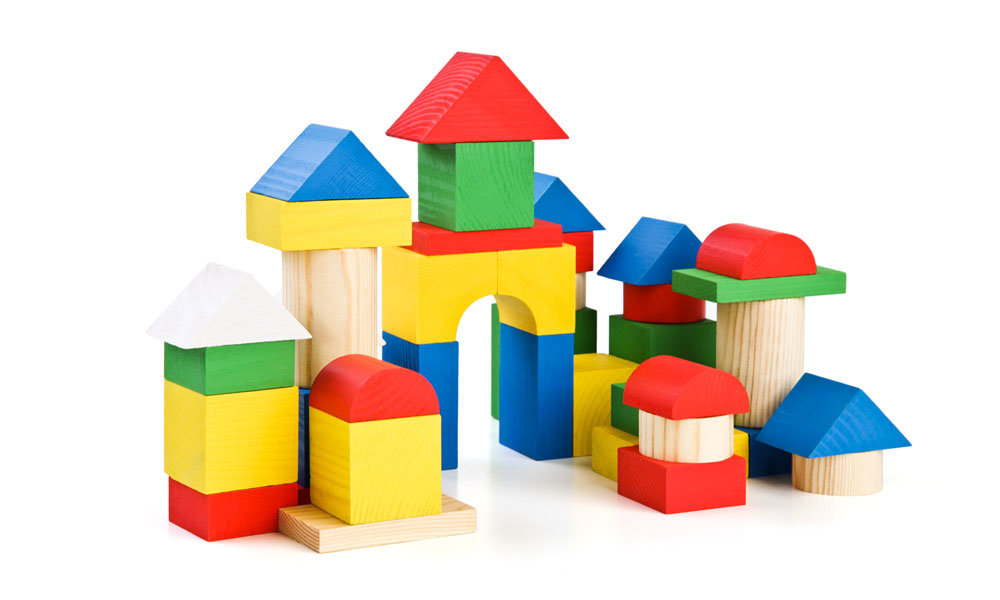 Консультация для родителей Понятие «формирование математических способностей» является довольно сложным и комплексным. Оно состоит из взаимосвязанных и взаимообусловленных представлений о пространстве, форме, величине, времени, количестве, которые необходимы для познавательного развития ребенка.Мы хотим показать Вам, как в домашних условиях можно помочь ребёнку развить математические способности, используя игровые методы и приёмы.Роль дидактических игр и игровых упражнений в формировании элементарных математических представлений у дошкольников очень велика. Они помогают ребенку узнать, как устроен окружающий мир и расширить его кругозор.Домашняя обстановка способствует раскрепощению ребенка и он усваивает учебный материал в индивидуальном для себя темпе, закрепляет знания, полученные в детском саду.Поэтому можно порекомендовать некоторые математические игры и упражнения для проведения их в кругу семьи. Указанные игры, доступны для ребенка начиная с младшего дошкольного возраста, и не требуют длительной подготовки, изготовления сложного дидактического материала.Количество«Кто быстрее найдёт» (с 3-х лет). Предложить ребёнку найти группы игрушек, деревьев, мебели, вещей и сосчитать их.«Покажи столько же» (счёт на ощупь) (с 3-х лет). Взрослый предлагает ребёнку посчитать предметы на ощупь и сказать количество.«Сделай столько же» (с 5 лет). Взрослый показывает цифру и просит ребёнка сделать столько же раз какое - либо движение (приседание, поднять руки вверх и т. д.). Затем ребёнок должны объяснить сколько раз он приседал и почему.«Считай, не ошибись»(с 5 лет). В игре используется мяч. Перед началом игры взрослый задается вопрос, в каком порядке (прямом или обратном) считать. Затем бросается мяч и называется число. Тот, кто поймал мяч, продолжает считать дальше.«Что изменилось» (с 5 лет). Предложить ребёнку пересчитать игрушки, а затем отвернуться. Взрослый убирает, добавляет или меняет местами игрушки, ребёнок поворачивается и должен объяснить, что изменилось.«Кто знает, пусть дальше считает» (с 5 лет). Взрослый называет число 5 и говорит: «Считай дальше» (и так с любым числом до 10).Назови числа до 6 (1,2,3,4,5)Назови числа после 3 (4, 5,6,7 и т. д.)Назови число на 1 больше (или на 1 меньше названного).Счёт цепочкой (поочерёдно).Начинает взрослый — «один», ребёнок продолжает — «два», взрослый — «три», ребёнок — «четыре» и т д. до 10. Затем счёт первым начинает ребёнок.Форма«Назови похожий предмете» (с 3х лет). Взрослый просит ребенка назвать предметы, похожие на разные геометрические фигуры, например, «Найди, что похоже на квадрат» или найди все круглые предметы… В такую игру легко можно играть в путешествии или по пути домой.«Чудесный мешочек» (с 3х лет). Взрослый помещает в мешочек геометрические формы или фигуры и про сит ребёнка найти круг, шар и т. д.Необходимый инвентарь для игры:1. Непрозрачный мешок. Для малышей его рекомендуется сшить из ярких тканей (чтобы увеличить интерес к происходящему, а для более старших детей – из темной.2. Предметы. Они должны соответствовать определенной теме (овощи, геометрические фигуры, животные, буквы или цифры) и иметь ярко выраженные различия формы.Ориентировка в пространстве«Что где находится» (с 3х лет). Вокруг ребёнка с четырёх сторон (слева, справа, впереди, сзади) расставить любые игрушки.Вопросы: Кто стоит справа (слева) от тебя? Кто стоит впереди (сзади) от тебя? Где стоит заяц? (слева от меня) Где находится машина? (сзади от меня) и др.«Где спрятался зайчик» (с 3х лет). Взрослый прячет игрушку в комнате, ребёнок ищет её и самостоятельно решает познавательную пространственную задачу (обозначить словами, где находится зайчик по отношению к предметам обстановки).Ориентировка во времени«Когда это бывает»(с 3х лет). Взрослый загадывает загадки о временах года, частях суток, ребёнок отгадывает.Игра с мячом «Вчера, сегодня, завтра» (с 4х лет). Взрослый бросает мяч, говоря короткую фразу, например: «Мы занимаемся…» Ребенок, заканчивает фразу …сегодня).Примеры фраз:Мы пойдем гулять…Вы ходили в парк…Мы будем читать книгу…"Дни недели" (с 5 лет). Взрослый задаёт вопросы ребёнку.- Какой день недели 1-й (3-й, 5-й) по счету?:-Сегодня пятница. Какой день будет завтра?-Четверг – какой день по счету?- Какой день недели будет после вторника?-Какой день между четвергом и вторником?-Сколько всего дней в неделе? «Организация дидактических и развивающих игр в условиях семейного воспитания» Дидактические и развивающие игры специально создаются взрослым в обучающих и развивающих целях, и тогда обучение протекает на основе игровой и дидактической задачи. Их особенная педагогическая ценность состоит в том, что они одновременно служат и средством организации игрового досуга детей и средством обучения, поскольку в структуру почти каждого занятия в детском саду входит либо дидактическая игра, либо развивающая игра. Дидактические игры (от слова «дидактика» - обучение) - это обучающие игры. Они направлены на закрепление определенных знаний и представлений детей. Например, на закрепление названий предметов и явлений, узнавание их по отдельным частям, классификацию предметов.Дидактические игры можно разделить на три основных вида.Игры с предметами - основаны на непосредственном восприятии детей, соответствуют стремлению ребенка действовать с предметами и таким образом знакомиться с ними. В играх с предметами дети учатся сравнивать, устанавливать сходство и различия предметов. Ценность этих игр в том, что с их помощью дети знакомятся со свойствами предметов, величиной, цветом. При ознакомлении детей с природой в подобных играх используют природный материал (семена растений, листья, камушки, разнообразные цветы, шишки, веточки, овощи, фрукты и др. – что вызывает у детей живой интерес и активное желание играть. Настольно - печатные игры – это интересное занятие для детей при ознакомлении с окружающим миром, миром животных и растений, явлениями живой и неживой природы. Они разнообразны по видам: «Лото», «Домино», «Парные картинки». С помощью настольно- печатных игр можно успешно развивать речевые навыки, математические способности, логику, внимание, учиться моделировать жизненные схемы и принимать решения, развивать навыки самоконтроля.Словесные игры – это эффективный метод воспитания самостоятельности мышления и развития речи у детей. Они построены на словах и действиях играющих, дети самостоятельно решают разнообразные мыслительные задачи: описывают предметы, выделяя характерные их признаки, отгадывают их по описанию, находят сходства и различия этих предметов и явлений природы.Развивающие игры (от понятия «развитие») – это игры, направленные на развитие познавательных психических процессов ребенка (памяти, мышления, внимания, воображения, речи), а также органов чувств (зрения, слуха, вкуса, осязания, обоняния).Классификация развивающих игр.Игры- забавы – эти игры приносят ребенку радостные переживания. В них полностью отсутствуют сухой дидактизм и назидательность. Обучающая задача такой игры обычно увлекает ребёнка и не требует особых усилий. Например, малышу предлагают поплясать с куклой, а потом выбрать, кому ее передать, или вместе со всеми покружиться в хороводе, побегать и попрыгать под рифмованный текст. Игровые действия всегда связаны с движениями и не обременяют ребят сидением на одном месте. Игры с ролью. Психологические исследования показали, что ребенок, действуя в соответствии с ролью, позже используют свои возможности и значительно легче справляется со многими задачами. Действуя от имени смелых мышек или дружных гусей, ребята учатся незаметно для себя. Кроме того, игры с ролью активизируют и развивают воображение детей, готовят к творческой самостоятельной игре, что особенно важно в дошкольном возрасте, когда сюжетно ролевая игра формируется. Игры- задачи составляют саму суть игры, ее смысл. Игровой замысел здесь опирается на интерес ребенка к умственной деятельности. Решение предложенной задачи становится условием игрового общения детей и средства, с помощью которого можно завоёвывать признание и уважение сверстника. Игры- задачи требуют от ребенка целенаправленной активной умственной деятельности, умения мобилизоваться, сосредоточится, что бы найти верное решение.Игры - соревнования. Побудительным мотивом здесь является сравнение себя с другими. Однако, игры- соревнования могут оказать отрицательное воздействие на неуверенного в себе, робкого пассивного ребенка. Элементы соревнования используется во многих играх. Они подготавливают детей к правильной оценке своих возможностей и достижений.Отличие развивающих и дидактических игр состоит в том, что дидактическая игра всегда несёт в себе две функции (1ая и главная – обучающая, 2ая – развивающая), а развивающая игра почти всегда имеет только одну функцию – развития (познавательные психические процессы и разные анализаторы). Поэтому дидактическая игра всегда являются одновременно и развивающей, а развивающая игра далеко не всегда может быть дидактической.При подборе игр важно учитывать следующее:- соответствие содержания игры с возрастом детей;- разнообразие игр;- эмоциональность и выразительная речь взрослого (родителя) при проведении игры.Для детей 3- 4 лет проводятся игры на различение объектов и предметов по форме, цвету, величине, виду, вкусу. В основном это – предметные игры.Для детей 4- 5 лет происходят усложнения: к вышеназванным добавляются игры на различение объектов и предметов по запаху и на ощупь.Для детей 5- 6 лет усложняются ещё больше: игры на классификацию объектов и предметов, их сравнение, формирование обобщений, узнавание по отдельным частям.При организации игры необходимо помнить, что с помощью речи и эмоций взрослый (родитель) создает и удерживает интерес к данной игре. Сильные стороны: - педагоги владеют проектной деятельностью;- если внедрить в практику обучения предлагаемые варианты игр и упражнений, то это  существенно повысит познавательные возможности  дошкольников с задержкой психического развития и сделает процесс обучения более эффективным.Слабые стороны:- у родителей, несмотря на их желание помочь, недостаточно знаний;- обучение детей с задержкой психического развития  чрезвычайно затрудненно из-за недоразвития словесно - логического мышления, способности к анализу, логическому обобщению, абстракции. Так же отмечается недостаточность всех уровней мыслительной деятельности. Возможности- насыщенная предметно-развивающая среда в группе  дает возможность систематически тренировать детей в выработке определенных навыков, они очень важны для умственного развития, воспитания характера и воли.Риски- обязательным  условием успешного проведения игр является учет возрастных и индивидуальных особенностей ребенка, если ребенку не по силам выполнить задание, он может потерять веру в свои возможности и его трудно будет привлечь к активным действиям.МесяцСериацияАнализ и синтезСравнениеОбобщение и классификацияЛогические отношениясентябрь«Три медведя»Цель: упражнять в сравнении и упорядочении предметов по величине.«Сложи узор»Цель: развивать способности к анализу и самоанализу. «Разноцветные вагончики»Цель:  классифицировать предметы по цвету и длине. «Улитка» 
Цель: классифицировать блоки по двум признакам (цвет и форма). «Закрой лишнюю картинку»Цель: развивать мыслительные процессы.октябрь«Наведи порядок на кухне» Цели: раскладывать предметы слева направо в порядке возрастания и убывания.  «Растения»Цель: уметь располагать картинки в определенно последовательности.«Художник»  Цель: анализировать  и сравнивать свойства предмета, использовать их в творческой деятельности.
 «Собери картинку»Цель: развивать у детей способности к анализу. «Найди» 
Цель: сравнивать геометрические фигуры между собой, выявляет общий признак и находит фигуру по заданному признаку. 
 «Столбики»Цель:  классифицировать предметы по высоте. «Четвертый лишний»Цель: развивать умение детей классифицировать предметы по существенным признакам.«Помоги собрать урожай»Цель: развивать навыки классифицирования.«Восстанови последовательность событий»Цель: закрепить понимание причинно-следственных отношений в живой и неживой природе.«Все, что летает»Цель: развивать логическое мышление.ноябрь«Цепочка» 
Цель: анализировать, выделять свойства фигур, находит фигуру по заданному признаку. «Новоселье у матрешек»Цель: сравнивать предметы, располагать предметы в определенном порядке.«Разложи картинки по группам»Цель: развивать навыки анализа и синтеза. «Орнамент»Цель: развивать логическое мышление, способность к анализу.«Найди цветок» 
Цель: сравнивать предметы по заданным свойствам. 
 «Сушим полотенца»Цель: сравнивать предметы по длине; находить сходство между предметами.«Этажи» 
Цель: классифицировать и обобщать геометрические фигуры по признакам. 
«Где какие фигуры лежат»Цель: классифицировать фигуры по двум свойствам (цвету и форме).«Найди ошибку»Цель: развивать логическое мышление детей.«Что перепутано»Цель: рассуждать и сопоставлять возможное и невозможное, находить на картинках ситуации, которых не бывает в жизни.декабрь«Расставим картинки по порядку» Цель: располагать картинки последовательно в зависимости от их признаков. «Посадим елочки в ряд» Цель: сравнивать до шести «Засели фигуры»Цель: совершенствовать умение выполнять анализ и синтез.«Цепочка»Цель: развивать способность анализа и синтеза, умения обобщать и делать умозаключения.«Уложим кукол спать»Цель:  сравнивать два предмета по длине, ширине и высоте приемом приложения друг к другу. «Строительство домов»Цель: учить моделировать предмет из четырех палочек одной длины, сравнивать предметы по высоте.«Рассели жильцов» 
Цель: классифицировать и обобщать геометрические фигуры по признакам.     «Поможем Золушке» 
Цель: классифицировать и обобщать геометрические фигуры по признакам. «Что изменилось»Цель: развивать логическое мышление детей. «Машины разные нужны»Цель: познакомить детей с основными видами машин, научить их самостоятельно рассуждать, сопоставлять, анализировать.январь«Что сначала, что потом»Цель: развить логичность мышления, умение располагать картинки последовательно в зависимости от их признаков.«Любимая еда»Цель: развивать способность анализа и синтеза, умения обобщать и делать умозаключения..«Угостим подружек чаем» Цель: закреплять умения детей сравнивать два предмета, контрастные по высоте, пользуясь приемом приложения.«Волшебное дерево» 
Цель: классифицировать блоки по трем признакам (цвет – форма – размер) и выделять основные признаки. 
«Сравнение картинок»Цель: научить детей анализировать предметы по какому-либо признаку рассуждать и сопоставлять найденные сходства и различия.февраль«Что идет дальше?»Цель: развить у детей понимание последовательности и умение ее продолжить.«Члены моей семьи»Цель: упражнять детей в умении раскладывать изображение предметов в определённой последовательности.«Найди пару»Цель: формировать способность анализа, синтеза, сравнения, обобщения.«Когда это бывает?»Цель: развивать способность анализа и синтеза, умения обобщать, классифицировать.«Зайка»Цель:  сравнивать предметы по длине и высоте; обозначать словами результат сравнения. «Кто внимательнее»Цель: закреплять знания детей о способах сравнения предметов по ширине.«Бусы»Цель:  классифицировать предметы по длине; сравнивать группы предметов по количеству входящих в них элементов.«Дерево»Цель: классифицировать предметы по определенному признаку.«Что к чему подходит?»Цель: развить логичность мышления, умение правильно ассоциировать друг с другом подходящие по смыслу или назначению предметы.«Товарный поезд»Цель: развивать логическое мышление.март«Разложи по росту»Цель: упражнять детей в умении раскладывать полоски в определённой последовательности.«Посели зверей в домики»Цель: располагать картинки последовательно в зависимости от их признаков.«Каких животных изобразил художник?» Цель: учить операциям анализа и синтеза на основе сложного изображения.«Лишняя фигура»Цель: развивать операции анализа и синтеза.«Нарядим кукол»Цель: закреплять умения детей сравнивать предметы по длине. «Что не подходит?» Цель: уметь сравнивать геометрические фигуры между собой, соотносить их между собой, выделять общее и различное. «Разложи фигурки на коврики -1» Цель: учить детей классифицировать предметы по одному признаку. «Разложи фигурки на коврики-2» Цель: классифицировать геометрические фигуры по одному признаку – цвету.«Подбери четвертую фигуру»Цель: сравнивать фигуры и на основе выделенных признаков делать умозаключения. «Продолжи ряд» Цель: учить детей совершать мыслительные операции. апрель«Утро»Цель: уметь располагать картинки в определенно последовательности.«Построим игрушки на зарядку»Цель: упражнять в упорядочении предметов по убыванию (от большего к меньшему).«Собери пазлы» Цели: соединять части предметов одно целое. «Выложи из счётных палочек»Цель: учить соотносить свою работу с образцом, закреплять приёмы анализа и синтеза.«Подходящее к подходящему» Цель: сравнивать геометрические фигуры между собой.«У кого хвост длиннее?» Цель: сравнивать предметы контрастных размеров по длине и ширине.«Разложи предметы» Цель: развивать умение детей классифицировать предметы по существенным признакам. «Кто где живет?»Цель:  классифицировать с опорой на образец и пользоваться обобщающим словом.«Восстанови последовательность событий»Цель: закрепить понимание причинно-следственных отношений в живой и неживой природе.«Небылицы»Цель: упражнять в умении рассуждать, доказывать своё мнение.май«Деревья»Цель: уметь располагать картинки в определенно последовательности.«Танграм»Цель: составлять новые геометрические фигуры из имеющихся по образцу и замыслу.«Мишка собирает ягоды» Цель: учить детей счету; сравнению количеств.«Упражнения с одним обручем»Цель: развивать навыки классифицирования.«Восстанови последовательность событий»Цель: закрепить понимание причинно-следственных отношений.